AlaaAlaa.191783@2freemail.com 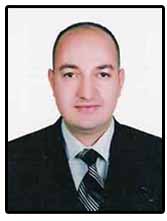 Personal Details:Nationality: Syrian                               Date & Place of Birth: 09/11/1976,  – Residence of .Gender: Male.                                     Marital Status: MarriedObjective:A Relevant and Challenging Position Where I Can Express My Knowledge and to Invest My Experience and Where I can Get a Chance to Improve My Efficiency with the Ever Changing Professional Challenges.Education:High School Certificate 1997 ().Computer Course Certificate 1998 ().Computer information System Course 1998-2001 (  - ). Professional Experience:February 2013 – Present: Leading Company Restaurant Manager:Coordinating the entire operation of the restaurant during scheduled shifts.Managing staff and providing them with feedback.Responding to customer complaints.Ensuring that all employees adhere to the company's uniform standards.Meeting and greeting customers and organizing table reservations.Advising customers on menu and wine choice.Recruiting, training and motivating staff.Organizing and supervising the shifts of kitchen, waiting and cleaning staff.March 2008 – January 2013: Colombiano Coffee House restaurant (Abu Dhabi – UAE)Restaurant Manager:Business activities:Taking responsibility for the business performance of the restaurant.Analyzing and planning restaurant sales levels and profitability.Organizing marketing activities, such as promotional events and discount schemes.Preparing reports at the end of the shift/week, including staff control, food control and sales.Creating and executing plans for department sales, profit and staff development.Setting budgets and/or agreeing them with senior management.Planning and coordinating menus.Housekeeping:Maintaining high standards of quality control, hygiene, and health and safety.Checking stock levels and ordering supplies.Preparing cash drawers and providing petty cash as required.Helping in any area of the restaurant when circumstances dictate.2003- 2007: IHOP Corporation Restaurants - Tulsa Oklahoma (USA).Restaurant Manager:Reporting to Director of operation.Provides functional assistance and direction to the outlet.Attend and contribute to all food & beverage area meetings.Supervise the day-to-day functions of the restaurant employees facilities, sales and costsWeekly (PNL) duties carried out.Responsible for grand opening of all new stores in my region.Supervise, coordinate and direct prompt, efficient and courteous, serving of food and beverage in the restaurant.Carry out health and safety procedures and ensure evacuation procedures are in place..Maintain standards in relation to hygiene and personal presentation.Ensure daily procedures are carried out to the correct standard.Cheek and analyze daily revenue figures.Control and analyze on an ongoing basis the following:Quality levels of production, guest satisfaction, merchandising and marketing.Organize costs, sanitation, cleanliness and hygiene.Ensure optimum performance in each of the above areas & improving sales awareness in employees Organize special promotions, increase business in low periods.Assist and organize the renewal of menu and drinks on an annual basis establish and maintain effective employee relations.Conduct under the guidance of the food & beverage manager such functions as interviewing hiring employee orientation on-the-job.Performance, coaching, counseling and suspension if necessary to ensure appropriate staffing and productivity.Develop formal training plans and implement on –the-job training scissions for all employees. Ensure that the Restaurant grooming and appearance standards are met. Attendance records duty rosters. Controls and overtime.2000 - 2003: IHOP Corporation Restaurants - Tulsa Oklahoma (USA).Assistant Restaurant Manager:Reporting to restaurant manager.Ensure that required set up place is complete prior to opening hours.Liaise with kitchen and stewarding to ensure all equipment needed for service is present.Supervise waiters, ensuring that they carry out their duties satisfactorily.Examine reservation lists, checking for advance orders, large groups, arrange tables are appropriate.Checks the physical condition of equipment, ensuring adequate operating stock levels are maintained, expiry & equipment is kept up to standard.Maintain an awareness of menu changes and promotional activities’ within the restaurantTo take notice of the menu including the Soup of the day, Cake of the day, Beef of the day. Discuss/ suggest menu and beverage list items with guest and offer advise if necessary, being aware of opportunities to maximize sales.T ensure there are no delays in both food and beverage orders opening guest bills, adding additional items as ordered thought the meal, adhering to company handling procedures. Check the bill against the guest order and assure every item has been charged.Ensure daily procedures are carried out to the correct standard to report on duty punctually according to the duty roster and at all times be mindful of his/her personal appearance and grooming.Train and supervise waiters in technical expertise and legislative requirements.1998 - 2000: IHOP Corporation Restaurants - Tulsa Oklahoma (USA).Waiter and casher:Reporting to the assistant Manager.Ensure that required setup place is complete prior to service.Maintain an awareness of menu changes and promotional activities within the restaurant.To strive to anticipate client needs wherever possible and react to these to enhance client satisfaction. Computer Skills:Good user for Microsoft Windows (XP, , 7)Good experience in Ms. Office (Word, Excel, PowerPoint, Outlook)Internet Access.Languages:Arabic: Mother language.English: Speak, Read & Write “fluent.”References: Will be provided upon requestNote: Having a Valid UAE Driving License.